Sir,      I am Prasanta Chhatui, currently studying in 3 professional part 1 MBBS at R.G.KAR MEDICAL COLLEGE & HOSPITAL, KOLKATA. I belong to a lower middle class family where my father is the only bread earner in our four membered family. My father was unable to carry the huge burden of money for my MBBS course. But later I came to know about MUKTI and its annual TSS Scholarship Programme. I applied for that and fortunately I got selected for the scholarship. I am getting the scholarship from last year when I was in 2nd professional MBBS. I am honoured getting the scholarship from my sponser Srijan Realty Pvt. Ltd. This scholarship money is helping me financially a lot to carry out my studies. Now I am able to buy necessary books and essentials which is important to me. This all is possible because of my sponser Srijan Realty Pvt. Ltd. So I again want to thank my sponser and also MUKTI for helping me financially to continue my higher education. Thank You.Sun, Jul 23, 9:19 PM (2 days ago)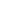 